			Thompson                 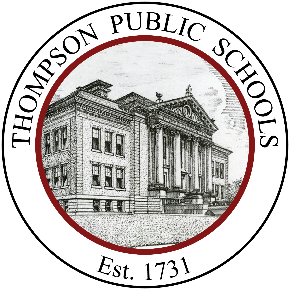 			Public SchoolsCP Biology									  Ms. PirieEmail: jpirie@thompsonpublicschools.orgGoogle Account: jpirie@thompsonk12.orgPhone Number: (860) 923-9303 ext. 212Course Description:Grades 10-12		Full Year		1 Credit 	School-wide Expectations: 1, 3, and 5CBiology is the study of life. Therefore, understanding life and life processes depends on mastering the unifying principles and concepts applicable to all life forms. This course examines the fundamental unity in the diversity of life forms. This program focuses on major life processes. In doing so, each process is discussed using a variety of examples from the kingdoms of organisms. Students become aware that all organisms carry out the same functions, and thus, the ways that organisms are adapted to carry out those functions can be better appreciated. Several experiments leading to the development of major principles are discussed and analyzed historically. In this way, students learn to appreciate how scientists gather and organize information about the world. This course is required for graduation.Textbook:Biology, Miller & LevineCourse Objectives:We will cover 4 major themes:1.    Structure and function from molecules to organisms2.    Inheritance and variation of traits3.    Ecosystem dynamics4.    Evolution and natural selectionRequired Materials:       	1. Three ringed binder with several paper dividers (used to store ALL papers from class) EVERY PAPER NEEDS TO BE SAVED FOR LATER REFERENCE!2. One subject notebook or loose leaf paper in the three ringed binder (you will be taking notes)3. Multiple pencils or pens (to be brought to class DAILY)4.  A calculator is recommended but not requiredTests and QuizzesMaterial will come primarily from class discussions, activities, and notes — what we do in class is reflects what you need to learn.Test material may come from any activity, including labs, classwork and homework.Format of tests is multiple choice, short answer, and “free response” questions that will require you to apply knowledge to a new problem.Policies:When homework is assigned, it is due the next time the class meets.Students who will arrive late to class will need to present a pass signed by a teacher, administrator, attendance, or guidanceLate work may not be accepted at full credit.There will be a 5% reduction in the grade for each school day the work is late.Major projects and lab reports that are late will automatically receive a 65%, and additional points will be taken off from there based on the quality of the workAny student missing class due to an absence (excused or unexcused) will be required to make up the work. Missing work is put into an “Absent Box” with your name on it to pick up when you return to classA missed assessment will need to be scheduled for a make-up within one week of the quiz“Do Nows” will be completed at the start of every class and handed in on a weekly basis. You will receive a grade each quarter for your participation in these bell ringersYou should be checking Rediker on a weekly basis to keep up with your grades and missing assignments.Grading Breakdown:Assessment (quizzes and tests) - 40%Classwork (completed in class) - 25%Laboratory write-ups and projects - 25%Homework - 10%Gradebook CodesABSENT = absent (either on the day assigned or the day turned it; the assignment is not counted in the gradebook yet—the assignment still needs to be handed in!!)MISSING = missing assignment (counted as a zero in the gradebook)X = excused. You do not have to complete this assignment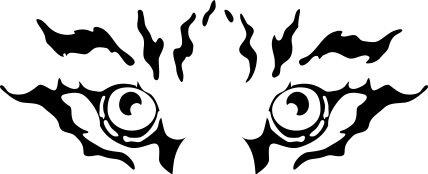 